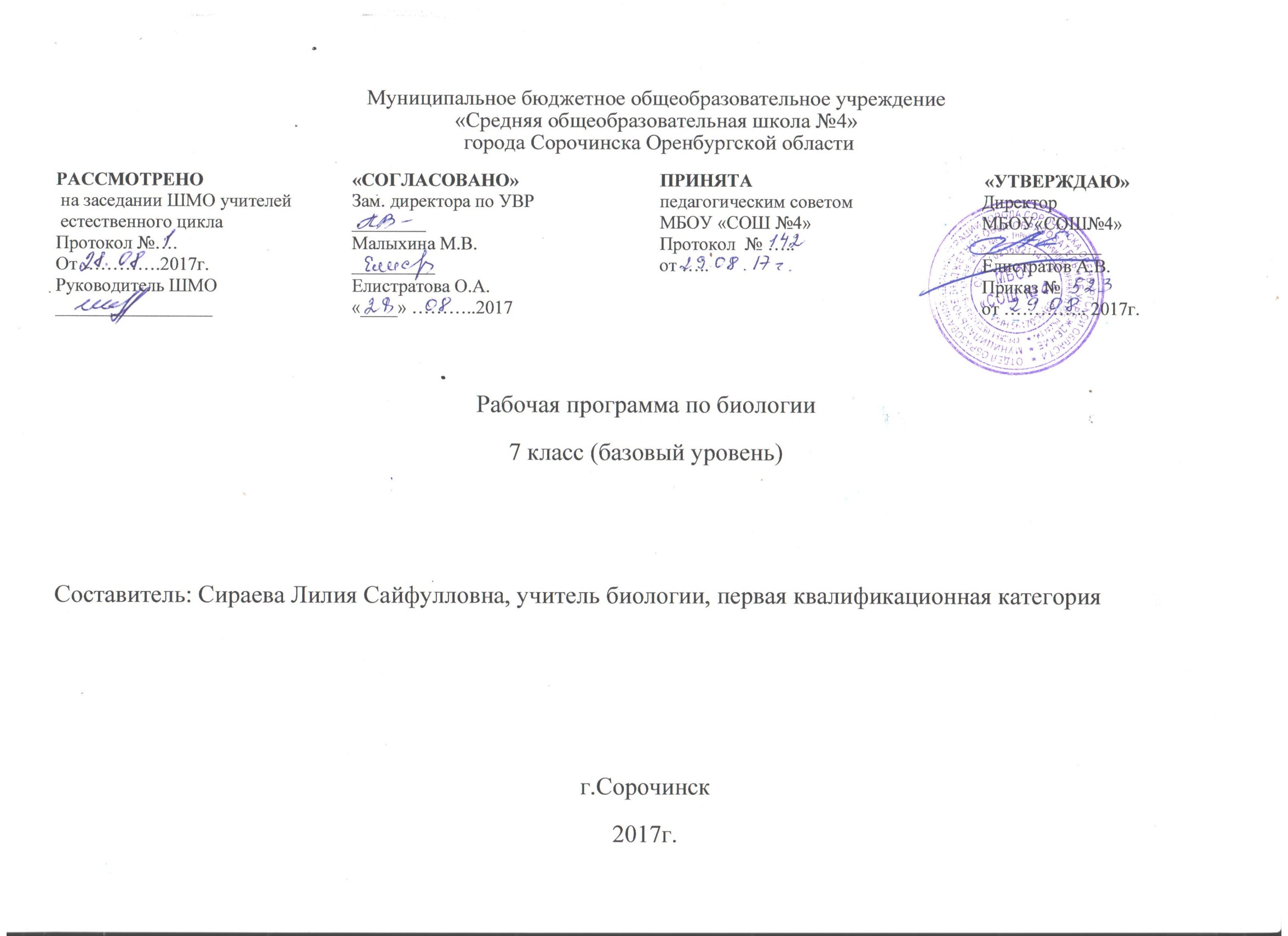 Рабочая программаБиология7 класс(68ч)ПОЯСНИТЕЛЬНАЯ ЗАПИСКА             Рабочая программа по предмету  «Биология» составлена для  5 -9 классов по линии учебно-методического комплекса «Ракурс»  под редакцией    Н.И. Романовой (издательство «Русское слово»). Содержательный статус программы – базовая.  Она определяет минимальный объем содержания курса биологии для основной школы и предназначена для реализации требований ФГОС второго поколения к условиям и результату образования обучающихся основной школы  согласно учебному плану общеобразовательного учреждения  МБОУ «Средняя общеобразовательная школа №3» г. Сорочинска Оренбургской области.Планирование составлено на основе:Приказ Министерства образования и науки Российской Федерации от 31.12.2015г. № 1577 «О внесении изменений в федеральный государственный образовательный стандарт основного общего образования, утвержденный приказом Министерства образования и науки Российской Федерации от 17 декабря 2010г. № 1897». Основная  образовательная  программа основного общего образования МБОУ «СОШ №4»; Примерная образовательная программа  по учебному предмету, курсу, дисциплине или авторская  программа;Годовой календарный учебный график  МБОУ «СОШ №4» на текущий учебный год; Учебный план МБОУ «Средняя школа №4»  г. Сорочинска на текущий учебный год Курс биологии 7 класса опирается на знания учащихся, полученных на уроках биологии в 6 классе и при изучении курса «Окружающий мир» в начальной школе.Рабочая программа по биологии для основной школы составлена на основе Фундаментального ядра содержания общего образования, Требований к результатам основного общего образования, представленных в федеральном государственном образовательном стандарте общего образования второго поколения, Примерной программы основного общего образования по биологии и Программы основного общего образования  по биологии автора Романовой Н.И. (Программа курса. Биология 5—9 классы. Линия «Ракурс»/ авт.-сост. Н.И. Романова. — М.: ООО «Русское слово — учебник», 2013. —  ФГОС. Инновационная школа).В ней также учитываются основные идеи и положения программы развития и формирования универсальных учебных действий для общего образования, соблюдается преемственность с рабочими программами начального общего образования. Программа отражает идеи и положения Концепции духовно-нравственного развития и воспитания личности гражданина России, Программы формирования универсальных учебных действий (УУД), составляющих основу для саморазвития и непрерывного образования, выработки коммуникативных качеств, целостности общекультурного, личностного и познавательного развития учащихсяЦели  изучения предметаГлобальные цели биологического образования являются общими для основной и старшей школы и определяются социальными требованиями, в том числе изменением социальной ситуации развития — ростом информационных перегрузок, изменением характера и способов общения и социальных взаимодействий (объёмы и способы получения информации вызывают определённые особенности развития современных подростков). Наиболее продуктивными, с точки зрения решения задач развития подростка, является социоморальная и интеллектуальная взрослость.Помимо этого, глобальные цели формируются с учётом рассмотрения биологического образования как компонента системы образования в целом, поэтому они являются наиболее общими и социально значимыми.С учётом вышеназванных подходов глобальными целями биологического образования являются:социализация  обучаемых — вхождение в мир культуры и социальных отношений, обеспечивающая включение учащихся в ту или иную группу или общность — носителя её норм, ценностей, ориентаций, осваиваемых в процессе знакомства с миром живой природы;приобщение к познавательной культуре как системе познавательных (научных) ценностей, накопленных обществом в сфере биологической науки.Помимо этого, биологическое образование призвано обеспечить:ориентацию в системе моральных норм и ценностей: признание наивысшей ценностью жизнь и здоровье человека; формирование ценностного отношения к живой природе;развитие познавательных мотивов, направленных на получение знаний о живой природе; познавательных качеств личности, связанных с овладением методами изучения природы, формированием интеллектуальных и практических умений;овладение ключевыми компетентностями: учебно-познавательной, информационной, ценностно-смысловой, коммуникативной;формирование у обучающихся познавательной культуры, осваиваемой в процессе познавательной деятельности, и эстетической культуры как способности эмоционально-ценностного отношения к объектам живой природы.Планируемые результатыУчащиеся должны знать:- Принципы современной классификации животных, основные признаки и свойства каждой систематической единицы;- Методы и приборы для изучения объектов живой природы;- Химический состав клеток животных, значение веществ, входящих в их состав;- Существенные признаки строения и жизнедеятельности клетки животных;- Типы тканей животных, особенности их строения и значение в организме животного;- Строение, значение и функционирование органов животного организма;- Какое значение имеют животные в природе и в хозяйственной деятельности человека;- Направления эволюционных преобразований царства Животные;- Редкие и исчезающие виды животных своей местности;- Необходимость деятельности по охране природы.Учащиеся должны уметь:- Работать с различными типами справочных изданий, готовить сообщения и презентации, создавать коллекции;- Проводить наблюдения и описания природных объектов и явлений;- Составлять план исследования, пользоваться увеличительными приборами, готовить микропрепараты;- Различать на таблицах и микропрепаратах части и органоиды клетки, типы животных тканей;- Различать на таблицах и моделях органы и системы органов животных, называть их функции;- Выделять существенные признаки представителей царства Животные;- Различать на живых объектах и таблицах животных разных типов, классов, отрядов и семейств;- Различать на таблицах ядовитых и опасных животных, уметь оказывать первую доврачебную помощь пострадавшим от укусов;- Сравнивать особенности строения и жизнедеятельности представителей разных групп животных, делать выводы на основе сравнения;- Выделять существенные признаки биологических процессов, протекающих в животных: обмен веществ, питание, дыхание, выделение, транспорт веществ, рост, развитие, размножение;- Оценивать с эстетической точки зрения представителей животного мира;- Объяснять характер взаимосвязей, возникающих в экосистемах и причины устойчивости экосистем;- Объяснять значение животных в природе, жизни и хозяйственной деятельности человека.Содержание программыВведение (8 ч)Какие особенности строения и жизнедеятельности позволяют отнести животных к отдельному царству живой природы; как устроена клетка животных; какие ткани формируют организм животных, и какое строение они имеют; какие органы и системы органов обеспечивают целостность организма животного; каково значение представителей царства Животные в природе и жизни человека; каковы принципы современной классификации животных, какие основные таксоны выделяют ученые.Основные понятия: биология; зоология; животные; животная клетка: клеточная мембрана, цитоплазма, ядро с ядрышком, митохондрии, аппарат Гольджи, клеточный центр; ткани: эпителиальная, соединительная, мышечная, нервная; системы органов: опорно-двигательная, пищеварительная, дыхательная, кровеносная, выделительная, половая, нервная; систематические единицы царства Животные: вид, род, семейство, отряд, класс, тип.Лабораторная работа № 1 «Изучение строения позвоночного животного»Глава 1. Подцарство Одноклеточные животные (3 ч)Каковы особенности строения и жизнедеятельности простейших организмов; какие типы выделяют в подцарстве Одноклеточные; какое значение имеют простейшие в природе и жизни человека. Основные понятия: простейшие: саркожгутиковые (амеба, эвглена зеленая, вольвокс), инфузории (инфузория-туфелька); клетка; органоиды передвижения: ложноножки, реснички, жгутики; циста; порошица; клеточный рот, глотка; светочувствительный глазок; сократительная вакуоль; микро- и макронуклеус; колониальные формы; малярия.Лабораторная работа № 2 « Изучение строения и передвижения одноклеточных животных»Глава 2. Подцарство Многоклеточные животные. Тип Кишечнополостные (3 ч)Какие особенности строения характерны для многоклеточных животных; как устроены наиболее просто организованные многоклеточные, относящиеся к типу Кишечнополостные, каковы особенности их жизнедеятельности; какое значение имеют кишечнополостные в природе и жизни человека.Основные понятия: многоклеточные; двухслойные животные; кишечнополостные: гидроидные (пресноводная гидра), сцифоидные (медузы), коралловые полипы; лучевая симметрия тела; кишечная полость; эктодерма; энтодерма; клетки: стрекательные, кожно-мускульные, промежуточные, нервные, чувствительные, железистые, пищеварительно-мускульные; рефлекс; регенерация; почкование.Глава 3. Типы: Плоские черви, Круглые черви, Кольчатые черви (5 ч)Какие особенности характерны для червей; каковы особенности строения и жизнедеятельности представителей плоских, круглых и кольчатых червей; чем организация червей сложнее, чем организация кишечнополостных; какое значение имеют черви, относящиеся к разным типам в природе и жизни человека; профилактика заражения червями паразитами.Основные понятия: черви; плоские черви: ресничные (белая планария), сосальщики (печеночный сосальщик), ленточные (бычий цепень); круглые черви (почвенная нематода, аскарида); кольчатые черви: малощетинковые (дождевой червь), многощетинковые (пескожил), пиявки; трехслойные животные; мезодерма; кожно-мускульный мешок; полость тела: первичная, вторичная; щетинки; развитие со сменой хозяев; паразитический образ жизни; гермафродизм, обоеполость.Лабораторная работа №3«Изучение внешнего строения дождевого червя, наблюдение за его передвижением и реакциями на раздражения»Глава 4. Тип Моллюски (3 ч)Какие особенности характерны для животных типа Моллюски; как устроены системы органов этих животных; чем организация их строения сложнее, чем у червей; какое значение имеют моллюски, относящиеся к разным классам в природе и жизни человека.Основные понятия: моллюски: брюхоногие моллюски (прудовик, виноградная улитка), двустворчатые моллюски (мидия, перловица), головоногие моллюски (кальмар, осьминог); асимметричные животные; мантийная полость; животные-фильтраторы.Лабораторная работа № 4 «Изучение строения раковин моллюсков»Глава 5. Тип Членистоногие (9 ч)Какие особенности характерны для животных типа Членистоногие; как устроены системы органов этих животных; чем организация их строения сложнее, чем у моллюсков; как происходит размножение и развитие членистоногих; какое значение имеют членистоногие, относящиеся к разным классам в природе и жизни человека.Основные понятия: членистоногие: ракообразные (речной рак, лангуст, креветка, циклоп), паукообразные (паук, скорпион, клещ), насекомые; двусторонняя симметрия тела; сегментированное тело; членистые конечности; хитиновый покров; конечности: бегательные, прыгательные, плавательные, копательные; ротовые аппараты; грызущие, сосущие, лижущие, смешанные; развитие с превращением: полное превращение, неполное превращение; энцефалит; хищные насекомые; насекомые-вредители сельского хозяйства; насекомые-наездники и яйцееды. Лабораторная работа № 5 «Изучение внешнего строения насекомого» Лабораторная работа № 6 «Изучение типов развития насекомых»Глава 6. Тип Хордовые (32 ч)Какие особенности характерны для животных типа Хордовые; как устроены системы органов этих животных: бесчерепных и черепных (позвоночных); чем организация их строения сложнее, чем у моллюсков и членистоногих; как происходит размножение и развитие хордовых; Каковы особенности строения и жизнедеятельности рыб; какое значение имеют хордовые, относящиеся к бесчерепным животным и надклассу Рыбы в природе и жизни человека.Основные понятия: хордовые: бесчерепные (ланцетник), черепные (рыбы, земноводные, пресмыкающиеся, птицы, млекопитающие); внутренний скелет; головной и спинной мозг; замкнутая кровеносная система (наличие сердца); жаберные щели в глотке;  обтекаемая форма тела; плавники; боковая линия; наружное оплодотворение; двухкамерное сердце; лентовидные почки; икра; рыбы: морские, пресноводные, проходные; классы рыб: Хрящевые, Двоякодышащие, Кистеперые, Костно-хрящевые, Костистые.Лабораторная работа № 7  «Изучение внешнего строения и передвижения рыб»Класс Земноводные Какие особенности характерны для животных класса Земноводные; как устроены системы органов этих животных; чем организация их строения сложнее, чем у рыб; какие особенности позволяют им обитать как в водной, так и в наземно-воздушной среде; как происходит размножение и развитие амфибий; каково происхождение земноводных; какое значение имеют земноводные в природе и жизни человека.Основные понятия: земноводные (амфибии): бесхвостые (лягушки, жабы), хвостатые (тритоны, саламандры), безногие (червяги); голая, влажная кожа; перепонки между пальцами конечностей; глаза с веками на бугорках; наружное оплодотворение; икра; головастики; клоака; трехкамерное сердце; легкие; лабораторные животные; стегоцефалы.Класс Пресмыкающиеся Какие особенности характерны для животных класса Пресмыкающиеся; как устроены системы органов этих животных; чем организация их строения сложнее, чем у земноводных; какие особенности позволяют им менее зависеть от воды и заселять засушливые территории; как происходит размножение и развитие рептилий; как появились рептилии, от кого произошли; какое значение имеют пресмыкающиеся в природе и жизни человека.Основные понятия: пресмыкающиеся (рептилии): чешуйчатые (ящерицы, змеи), черепахи, крокодилы; кожа, покрытая чешуйками; внутреннее оплодотворение; яйца в скорлупе или кожистой оболочке с запасом питательных веществ; ребра; трехкамерное сердце с неполной перегородкой в желудочке; разделение полушарий переднего отдела мозга (зачатки коры); древние рептилии.Класс Птицы Какие особенности характерны для животных класса Птицы; как устроены системы органов этих животных; чем организация их строения сложнее, чем у пресмыкающихся; какие особенности позволяют им заселять территории, независимо от климатических условий; как происходит размножение и развитие птиц; от кого произошли птицы; какое значение имеют птицы в природе и жизни человека.Основные понятия: птицы; теплокровность; четырехкамерное сердце; перьевой покров; легкие и легочные мешки; клоака; кора головного мозга; приспособленность к полету: крылья, полые кости, отсутствие зубов, двойное дыхание, интенсивный обмен веществ, недоразвитие правого яичника, откладывание яиц; археоптерикс, протоавис;  гнездование; птицы: оседлые, кочующие, перелетные; кольцевание; группы птиц: пингвины, страусовые, типичные птицы (курообразные, гусеобразные, голуби, аистообразные, соколообразные, совы, дятлы, воробьиные); экологические группы птиц: птицы леса, птицы открытых пространств, птицы городских ландшафтов, птицы водоемов, птицы болот, хищные птицы; промысловые птицы; домашние птицы (куры, утки, гуси, индейки, цесарки).Лабораторная работа № 8 «Изучение внешнего строения и перьевого покрова птиц» Класс Млекопитающие Какие особенности характерны для животных класса Млекопитающие; как устроены системы органов этих животных; чем организация их строения сложнее, чем у пресмыкающихся и птиц; какие особенности позволяют им заселять территории, независимо от климатических условий; как происходит размножение и развитие зверей; от кого произошли млекопитающие; какое значение имеют звери в природе и жизни человека.Основные понятия: млекопитающие (звери): первозвери (яйцекладущие), настоящие звери (сумчатые, плацентарные); теплокровность; шерсть; кожные железы; четырехкамерное сердце; диафрагма; дифференциация зубов (резцы, клыки, коренные); альвеолярные легкие; развитие коры полушарий головного мозга (извилины); внутреннее оплодотворение (вынашивание детеныша в матке); отряды плацентарных зверей: Насекомоядные, Рукокрылые, Грызуны, Зайцеобразные, Хищные, Ластоногие, Китообразные, Парнокопытные, Непарнокопытные, Хоботные, Приматы; иностранцевия; домашние млекопитающие: крупный рогатый скот, мелкий рогатый скот, свиньи, пушные звери, домашние питомцы.Лабораторная работа №9  « Изучение внешнего строения, скелета и зубной системы млекопитающих»Развитие животного мира на Земле . (2ч)Что такое эволюция; в каком направлении шли эволюционные преобразования животного мира; какие существуют доказательства эволюции; какой вклад внес Ч.Дарвин в развитие представлений об эволюции органического мира; каковы основные этапы эволюции животного мира.Основные понятия: эволюция; палеонтология; сравнительная анатомия; эмбриология;  рудименты; атавизмы; наследственность; изменчивость; естественный и искусственный отбор.Персоналии: Ч. Дарвин.Природные сообщества. ( 3ч)Какие факторы действуют в различных средах обитания; как организмы реагируют на действие абиотических и абиотических факторов, как к ним приспосабливаются; каков характер взаимоотношений между совместно обитающими существами; что такое экосистема; чем понятие «биоценоз» отличается от «биогеоценоза»; как формируются пищевые цепи и сети в сообществах;  в чем причина необходимости охраны природы.Основные понятия: среда обитания: почвенная, наземно-воздушная, водная, организменная; факторы среды: абиотические, биотические, антропогенные; хищничество; паразитизм; конкуренция; симбиоз; природное сообщество (биоценоз), биогеоценоз (экосистема): искусственный, естественный; цепи питания; сети питания; охрана природы.Формы и средства контроля, критерии и нормы оценки знаний, умений, навыков обучающихся применительно к различным формам контроля знаний Контрольно-измерительный материалКалеКалендарно- тематическое планирование 7 классИтого:  68часов.1 четверть2 четверть3 четверть4 четвертьвсегоПроверочные работы10124Лабораторные работы24309№ урокаДата по плануДата фактическаяТема урокаКол.часовОсновные умения и навыки1Животный мир - составная часть живой природы Экскурсия в природу «Многообразие животных»1Называть признаки различия и сходства животных и растенийУметь приводить примеры представителей царства Животные2Строение клетки животного организма.1Устанавливать взаимосвязь  строения животной клетки и типа питания3Ткани животных: эпителиальная и соединительная.1Распознавать типы тканей , их функцииУметь устанавливать взаимосвязь между ними4Ткани животных: мышечная и нервная.1Распознавать типы тканей , их функцииУметь устанавливать взаимосвязь между ними5Органы и системы органов животных.1Распознавать органы и системы органов животных , их функции6Лабораторная работа № 1 «Изучение строения позвоночного животного»1Распознавать органы и системы органов животных , их функции7Классификация животных. Значение животных в природе и жизни человека.1Объяснять принципы классификации животных. Анализировать и оценивать роль животных в экосистемах, жизни человека 8Обобщение знаний по темам    "Клеточное строение, многообразие организмов. " Проверочная работа№11Обобщать и систематизировать знания о клеточном строении, многообразии, средах обитания животных.9Подцарство Одноклеточные. Тип Саркожгутиковые. 1Называть характерные признаки подцарства, Уметь распознавать представителей разных типов.10Тип Саркожгутиковые. Тип Инфузории. Лабораторная работа № 2 « Изучение строения и передвижения одноклеточных животных»1Обобщать и систематизировать знания по материалам темы , делать выводыНазывать характерные признаки типа Уметь наблюдать простейших под микроскопом, фиксировать результаты наблюдений11Значение одноклеточных животных в природе и жизни человека.                   ( проектная деят.)1Использовать информационные ресурсы  для подготовки проекта об одноклеточных животных12Тип Кишечнополостные. Класс Гидроидные.1Выделять отличительные признаки класса, уметь устанавливать взаимосвязь строения, образа жизни и функции кишечнополостных13Тип Кишечнополостные. Особенности жизнедеятельности1Уметь устанавливать взаимосвязь строения, образа жизни14Многообразие кишечнополостных, их роль в природе и жизни человека.1Называть отличительные признаки классов,Характеризовать их значение в природе и жизни человека.15Тип Плоские черви. Класс Ресничные черви.1Приводить доказательства более сложной организации плоских червей по отношению к кишечнополостным16Многообразие плоских червей.1Соблюдать санитарно - гигиенические требования в повседневной жизни в целях предупреждения заражения паразитическими червями17Тип Круглые черви.( Нематоды)1Выделять черты усложнения строения круглых червей по сравнению с плоскими.Соблюдать санитарно - гигиенические требования в повседневной жизни в целях предупреждения заражения паразитическими червями18Тип  Кольчатые черви.Лабораторная работа №3«Изучение внешнего строения дождевого червя, наблюдение за его передвижением и реакциями на раздражения»1Выделять черты усложнения строения систем внутренних органов, уметь распознавать представителей класса, наблюдать и фиксировать результаты наблюдений19Класс Многощетинковые черви. Роль кольчатых червей в природе и жизни человека.1Объяснять роль червей в почвообразовании.20Тип Моллюски. Класс Брюхоногие моллюски.1Выделять особенности строения представителей , черты сходства и различия  внутреннего строения моллюсков и кольчатых червейУметь устанавливать взаимосвязь образа жизни моллюсков и их организации21Класс Двустворчатые моллюски.Лабораторная работа №4«Изучение строения раковин моллюсков»1Называть черты организации классаУметь распознавать и сравнивать строение представителей класса Соблюдать правила работы в кабинете, обращения с лабораторным оборудованием22Класс Головоногие моллюски.1Называть черты организации классаУметь распознавать и сравнивать строение представителей класса23Тип Членистоногие. Класс Ракообразные. "1Выделять особенности строения представителей , Уметь устанавливать взаимосвязь строения и среды обитания речного рака24Многообразие ракообразных, их роль в природе и практическое значение.1Использовать информационные ресурсы для подготовки сообщений о разнообразии ракообразных25Класс Паукообразные.1Выделять особенности строения представителей Называть черты организации класса26Многообразие паукообразных.1Уметь распознавать и сравнивать строение представителей класса27Класс Насекомые. Внешнее строение насекомых.Лабораторная работа № 5 " Изучение внешнего строения насекомых."1Выделять особенности строения представителей класса насекомые. Уметь устанавливать взаимосвязь строения, образа жизни28Особенности внутреннего строения и жизнедеятельности насекомых. Лабораторная работа № 6 «Изучение типов развития насекомых»1Называть типы развития насекомых, принципы классификации насекомых, Уметь устанавливать систематическую принадлежность насекомых29Отряды насекомых с неполным превращением. Отряды насекомых с полным превращением ( проектная деят.)1Различать типы развития насекомых, принципы классификации насекомых, Уметь устанавливать систематическую принадлежность насекомых30Роль насекомых в природе и жизни человека. 1Называть насекомых, приносящих вред , последствия воздействия вредных для человека насекомых на его организм, Уметь устанавливать взаимосвязи среды обитания, строения и особенности жизнедеятельности насекомых31Обобщение знаний по теме "Беспозвоночные животные" Проверочная работа№21Обобщать и систематизировать знания о беспозвоночных животных. 32Надкласс Рыбы.Подтип Бесчерепные. Класс Ланцетники.1Объяснять принципы деления типа на подтипы, особенности внутреннего строения. Уметь выделять основные признаки хордовых.  Аргументировать выводы об усложнении организации хордовых по сравнению с беспозвоночными, обосновывать роль ланцетников для изучения эволюции хордовых33Надкласс Рыбы. Особенности внешнего строения речного окуня. Лабораторная работа № 7 «Изучение внешнего строения и передвижения рыб»1Называть особенности внешнего строения рыб. Уметь наблюдать и описывать внешнее строение и особенности передвижения рыбСоблюдать правила поведения в кабинете, обращения с лабораторным оборудованием34Особенности внутреннего строения и жизнедеятельности рыб. 1Объяснять взаимосвязь строения отдельных частей скелета  рыб и их функций.Уметь выявлять черты приспособленности внутреннего строения рыб к обитанию в воде Характеризовать черты усложнения организации рыб35Особенности размножения и развития рыб.1Объяснять особенности размножения рыб, роль миграций в жизни рыб, Уметь описывать  поведение рыб при появлении потомства черты приспособленности к его сохранению36Класс Хрящевые рыбы. ( проектная деят.)1Называть принципы классификации рыб, признаки организации хрящевых и костных рыб, Уметь распознавать представителей классов, устанавливать систематическую принадлежность рыб37Класс Костные рыбы. ( проектная деят.)1Называть принципы классификации рыб, признаки организации хрящевых и костных рыб, Уметь распознавать представителей классов, устанавливать систематическую принадлежность рыб38Значение рыб в природе и в жизни человека.1Различать основные группы промысловых рыб, причины разнообразия рыбУметь обосновывать роль рыб в экосистемах39Класс Земноводные.Класс Земноводные. Особенности внешнего строения. 1Выделять характерные черты внешнего строения, прогрессивные черты строения скелета, опорно-двигательной системы по сравнению с рыбамиУметь характеризовать  признаки приспособленности к жизни на суше и в воде40Особенности внутреннего строения и жизнедеятельности земноводных.1Называть строение внутренних органов и систем органовУметь определять черты организации земноводных41Многообразие земноводных1Обобщать и систематизировать знания по материалам темы , делать выводыОбъяснять роль амфибий в природных биоценозах и в жизни человека,Уметь определять и классифицировать амфибий по рисункам, фотографиям, натуральным объектам42 Класс Пресмыкающиеся. Класс Пресмыкающиеся.Особенности внешнего строения.1Выделять признаки внешнего строения рептилий, процессы жизнедеятельности в связи с жизнью на сушеУметь находить отличия скелета рептилий от скелета амфибий, 43Особенности внутреннего строения и жизнедеятельности пресмыкающихся.1Характеризовать строение внутренних органов и систем органов, их функций, среды обитания, Уметь определять черты организации земноводных, характеризовать процессы размножения и развития детенышей44Многообразие пресмыкающихся.1Выделять отличительные признаки представителей разных групп рептилий, меры предосторожности в природеУметь определять и классифицировать пресмыкающихся по рисункам, фотографиям, натуральным объектам45 Происхождение пресмыкающихся.Их значение в природе и жизни человека.1Объяснять роль рептилий в биоценозах, их значение в жизни человекаУметь устанавливать взаимосвязь строения и жизнедеятельности рептилий со средой обитания Использовать информационные ресурсы  для подготовки презентации о разнообразии и значении пресмыкающихся, их происхождении и месте в эволюционном процессе46Класс Птицы. Класс Птицы. Особенности внешнего строения и опорно- двигательной системы птиц.Лабораторная работа № 8«Изучение внешнего строения и перьевого покрова птиц» 1Выделять особенности внешнего строения птиц ,строение и функции перьевого покрова птицУметь устанавливать черты сходства и различия покровов птиц и рептилийИзучать и описывать особенности внешнего строения птиц в ходе выполнения лабораторной работы , соблюдать правила обращения с лабораторным оборудованием47Особенности внутреннего строения птиц.1Называть  строение и функции систем внутренних органов.Уметь выявлять черты организации , устанавливать взаимосвязь строения и функций систем внутренних органов птицДоказывать на примерах более высокий уровень развития нервной системы, органов чувств по сравнению с рептилиями48Размножение, развитие и происхождение птиц.1Выделять особенности строения органов размножения и причины их возникновения, строение и этапы формирования яйца, развитие в нем зародышаУметь  распознавать выводковых и гнездовых птиц на рисунках, фотографиях, натуральных объектах49Сезонные изменения в жизни птиц. Экскурсия «Весенние явления в жизни растений и животных» 1Выделять черты приспособленности птиц к сезонным изменениям, поведение птиц в период размноженияУметь объяснять роль гнездостроения, причины кочевок и миграций птиц50Многообразие птиц. ( проектная деят.)1Объяснять принципы классификации птиц, признаки выделения экологических групп,Уметь приводить примеры классификации птиц по типу и местам обитания51Экологические группы птиц.               ( проектная деят.)1Характеризовать принципы классификации птиц, признаки выделения экологических групп,Уметь приводить примеры классификации птиц по типу и местам обитания52Значение птиц в природе и жизни человека1Называть роль птиц в природных сообществах, Уметь аргументировать вывод о происхождении птиц от древних рептилий53Класс Млекопитающие.Особенности внешнего строения и опорно- двигательной системы млекопитающих. Лабораторная работа №9        « Изучение внешнего строения, скелета и зубной системы млекопитающих»1Выделять характерные признаки класса, Уметь характеризовать функции и роль желез млекопитающихСравнивать и обобщать особенности строения и функций покровов млекопитающих и рептилий54Особенности внутреннего строения млекопитающих. 1Выделять характерные особенности строения и функций опорно-двигательной системыУметь проводить наблюдения и фиксировать их  результатыАргументировать выводы  о прогрессивном развитии млекопитающих55Размножение, развитие и происхождение млекопитающих1Выделять особенности размножения млекопитающих, причины наличия  высокого уровня обмена веществ и теплокровности. Уметь устанавливать взаимосвязь этапов годового жизненного цикла и сезонных изменений56Многообразие млекопитающих. Подклассы Первозвери и Настоящие звери. ( проектная деят.)1Выделять черты сходства и различия млекопитающих и рептилийУметь различать млекопитающих на рисунках, фотографиях, устанавливать систематическую принадлежностьСистематизировать информацию и обобщать ее  в виде схем, таблицИспользовать информационные ресурсы  для подготовки презентации о роли животных разных отрядов в экосистемах, об особенностях строения и поведения 57Высшие звери, или Плацентарные. Отряды: Насекомоядные. Рукокрылые, Грызуны. ( проектная деят.)1Объяснять принципы классификации млекопитающихУметь сравнивать особенности строения и жизнедеятельности представителей различных отрядов, находить сходство и различияИспользовать информационные ресурсы  для подготовки презентации о роли животных разных отрядов в экосистемах, об особенностях строения и поведения 58Высшие звери, или Плацентарные. Отряды: Хищные. Ластоногие, Китообразные( проектная деят.)1Объяснять принципы классификации млекопитающих. Уметь сравнивать особенности строения и жизнедеятельности представителей различных отрядов, находить сходство и различия. Использовать информационные ресурсы  для подготовки презентации о роли животных разных отрядов в экосистемах, об особенностях строения и поведения 59Высшие звери, или Плацентарные. Отряды: Парнокопытные, Непарнокопытные, Приматы.              ( проектная деят.)1Объяснять принципы классификации млекопитающих. Уметь сравнивать особенности строения и жизнедеятельности представителей различных отрядов, находить сходство и различия Использовать информационные ресурсы  для подготовки презентации о роли животных разных отрядов в экосистемах, об особенностях строения и поведения 60Значение млекопитающих в природе и жизни человека.1Называть особенности строения представителей класса Млекопитающие, основные направления животноводства, особенности строения и образа жизни предков домашних животныхУметь устанавливать взаимосвязь строения и функций систем органов млекопитающих61Обобщение знаний по теме " Позвоночные животные" Проверочная работа№3162Доказательства и причины развития животного мира1Различать  доказательства эволюционного процесса и основные этапы  эволюции;Объяснять  понятия «борьба за существование» и «естественный отбор».63Основные этапы эволюции животного мира.1Характеризовать основные этапы эволюции животного мира.64Среда обитания организмов, ее факторы1Характеризовать  среды обитания, факторы среды и природные сообщества.65Биотические и антропогенные факторы.1Различать биотические факторы: конкуренция, хищничество, симбиоз, паразитизм.66Природные сообщества.1Выделять характерные признаки уровней организации жизни на Земле, понятия " экосистема", "биогеоценоз", "биосфера"Уметь составлять цепи питания, схемы круговорота веществ в природе67Обобщение знаний за год.Итоговая проверочная работа№4 по теме «Царство Животные» 1Обобщать и систематизировать знания о  животных68Экскурсия в природу «Разнообразие птиц и млекопитающих местности проживания»1Называют представителей разных систематических групп животных своей местности.